INDICAÇÃO NºAssunto: Solicita a execução de operação tapa buraco na Rua Maria Pinto Palma, conforme especifica.Senhor Presidente:INDICO, ao Sr. Prefeito Municipal, nos termos do Regimento Interno desta Casa de Leis, após ouvir o douto e soberano Plenário, que seja oficiado a Secretaria de Obras do Município, para que providencie a realização de Operação Tapa Buracos na Rua Maria Pinto Palma, na altura da EMEB Professora Maria Gemma Rela Reinaldo, Bairro Jardim Harmonia.            A medida ora proposta é solicitação constante de moradores e usuários da referida via pública, portanto, necessária para melhorar as condições de trafegabilidade, bem como, evitar acidentes e danos aos automóveis que ali circulam.SALA DAS SESSÕES, 25 de outubro de 2017.HIROSHI BANDO
Vereador – Vice-Presidente –PP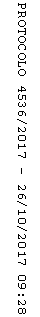 